Verb to be	Positive							       ContractionNegativesQuestions								AnswersIamfrom the UAE.I am = I’mHe is = He’sShe is = She isIt is = It’sWe are = We’reYou are = You’reThey are = They’reHeSheItisfrom the UAE.I am = I’mHe is = He’sShe is = She isIt is = It’sWe are = We’reYou are = You’reThey are = They’reWe You Theyarefrom the UAE.I am = I’mHe is = He’sShe is = She isIt is = It’sWe are = We’reYou are = You’reThey are = They’reIamNOT  Emirati                                                          I’m not                                 He’s not                                She’s not                                It’s not                                We’re not                                You’re not                                They’re notHeSheItisNOT  Emirati                                                          I’m not                                 He’s not                                She’s not                                It’s not                                We’re not                                You’re not                                They’re notWe You TheyareNOT  Emirati                                                          I’m not                                 He’s not                                She’s not                                It’s not                                We’re not                                You’re not                                They’re notWhereamIfrom?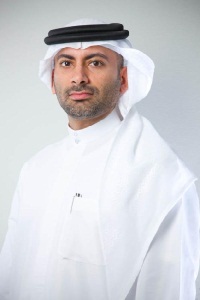 I’m from the UAE.He’s from the UAE.We’re from the UAE.Whereishesheitfrom?I’m from the UAE.He’s from the UAE.We’re from the UAE.Whereareweyoutheyfrom?I’m from the UAE.He’s from the UAE.We’re from the UAE.